PLANTILLA DE HOJA DE RUTA DMAIC 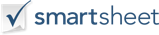 NOMBRE DEL PROCESOVERSIÓNFECHA DE CREACIÓNFINALIDAD / ALCANCEACTUALIZADO PORFECHA DE ACTUALIZACIÓND E F I N E M E A S U R EA N A L Y Z EI M P R O V EC O N T R O L•  •  •  •  •  •  •  •  •  •  •  •  •  •  •  •  •  •  •  •  •  •  •  •  •  •  •  •  •  •  •  •  •  •  •  